  MADONAS NOVADA PAŠVALDĪBA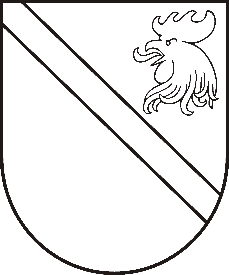 Reģ. Nr. Saieta laukums 1, Madona, Madonas novads, LV-4801 t. , e-pasts: pasts@madona.lv APSTIPRINĀTSar Madonas novada pašvaldības domes19.01.2021. lēmumu Nr.8(protokols Nr.2, 7.p.)NOLIKUMS Nr.1Biznesa ideju konkurss “Madona var labāk!”NOLIKUMSVISPĀRĪGIE NOTEIKUMINolikums nosaka kārtību kādā tiek piešķirts Madonas novada pašvaldības līdzfinansējums Madonas novadā reģistrēto mazo un vidējo uzņēmumu (turpmāk - uzņēmumu) un fizisko personu biznesa ideju projektiem uzņēmējdarbības uzsākšanai vai attīstībai (turpmāk – projekti) biznesa ideju konkursa “Madona var labāk!” (turpmāk – konkurss) ietvaros. Konkursu rīko Madonas novada pašvaldība (turpmāk – Pašvaldība), juridiskā adrese Saieta laukums 1, Madona, Madonas novads, LV 4801.Konkursa nolikumu apstiprina Madonas novada dome.Konkursa mērķis ir stimulēt uzņēmējdarbības attīstību Madonas novada teritorijā, sekmēt darbavietu radīšanu un bezdarba samazināšanu, jaunu produktu un pakalpojumu veidošanu. Konkursa nolikumā lietotie termini:grants – konkursa ietvaros piešķirtais līdzfinansējums komercdarbības uzsākšanai vai attīstībai;atbalstāmās izmaksas – izdevumi, kas līdzfinansējami konkursa ietvaros;neatbalstāmās izmaksas – izdevumi, kas nav līdzfinansējami konkursa ietvaros;de minimis atbalsts - saimnieciskās darbības veicējam piešķirts komercdarbības atbalsts saskaņā ar kādu no de minimis atbalsta regulām viena vienota uzņēmuma vai ekonomiskas vienības līmenī, ko piešķir vai sniedz no valsts, pašvaldības vai Eiropas Savienības līdzekļiem, un kurš nepārsniedz EUR 200 000 augšējo robežu trīs gadu laika posmā;granta pretendents – fiziska persona vai Uzņēmumu reģistrā reģistrēts komersants, kas iesniedzis konkursa pieteikumu.Konkursa īstenošanai tiek piešķirts finansējums EUR 50 000 (piecdesmit tūkstoši euro) apmērā no Madonas novada pašvaldības Attīstības nodaļas 2021.gada budžeta līdzekļiem. Konkursa pieteikumu var iesniegt:Madonas novadā reģistrēta vai deklarēta fiziska persona, kura veic saimniecisko darbību Madonas novada administratīvajā teritorijā vai plāno biznesa idejas projekta ietvaros veikt uzņēmējdarbību Madonas novada administratīvajā teritorijā;komercreģistrā reģistrēts komersants, kas atbilst MVK kategorijas nosacījumiem un kurš veic uzņēmējdarbību Madonas novada administratīvajā teritorijā vai plāno biznesa idejas projekta īstenošanai to veikt Madonas novada administratīvajā teritorijā.Uz Pašvaldības līdzfinansējumu konkursa ietvaros nevar pretendēt fiziska vai juridiska persona:kurai ar tiesas spriedumu ir pasludināts maksātnespējas process, uzsākts tiesiskās aizsardzības process vai tiek īstenots ārpustiesas tiesiskais aizsardzības process;kas tiek likvidēta, tās saimnieciskā darbība ir apturēta vai pārtraukta, vai ir uzsākta tiesvedība par komercdarbības bankrotu;kurai pastāv nodokļu un/vai citu valsts vai pašvaldības noteikto obligāto maksājumu parāds uz konkursa pieteikuma iesniegšanas brīdi;pret kuru ir tikuši piemēroti Krimināllikumā noteiktie piespiedu ietekmēšanas līdzekļi.Vienam granta pretendentam - jaundibinātam uzņēmumam vai saimnieciskās darbības veicējam (turpmāk - SDV), kurš reģistrēts ne senāk kā pirms 12 mēnešiem no pieteikuma iesniegšanas dienas, vai fiziskai personai, kas ir gatava uzsākt uzņēmējdarbību Madonas novadā, maksimāli pieļaujamais Pašvaldības līdzfinansējuma apmērs ir EUR 4000 (četri tūkstoši euro), ja pieteiktā projekta ietvaros tiek nodrošināts līdzfinansējums 20 % apmērā no projekta kopējām izmaksām, kā arī 12 mēnešu laikā pēc saimnieciskās darbības uzsākšanas ir plānots izveidot vismaz 1 pilnas slodzes darbavietu.Vienam granta pretendentam – uzņēmumam vai saimnieciskās darbības veicējam, kas pieteikuma iesniegšanas dienā ir vecāks par 12 mēnešiem, maksimāli pieļaujamais Pašvaldības līdzfinansējuma apmērs ir EUR 2000 (divi tūkstoši euro).Viens uzņēmums vai fiziska persona izsludinātā biznesa ideju konkursa “Madona var labāk!” ietvaros var saņemt Pašvaldības līdzfinansējumu tikai vienam biznesa idejas projektam.Par atbalstāmām tiek noteiktas izmaksas, kas tieši saistītas ar komercdarbības uzsākšanu un attīstību, ieguldījumiem komercdarbības pamatlīdzekļos, kā arī nemateriāliem ieguldījumiem - iekārtu, materiālu, instrumentu, informācijas un telekomunikāciju tehnoloģiju iegāde (t.sk. transports, uzstādīšana u.c.), specifiskas tehnikas un/vai iekārtas iegāde (t.sk. iekārtu transports, uzstādīšana, darbinieku apmācība u.c.), pieslēgumu (ceļa, dzelzceļa, elektrības, kanalizācijas, komunikāciju u.c.) būvniecība, rekonstrukcija un remonts, ražošanas ēku būvniecība, rekonstrukcija un remonts, informatīvo materiālu iespiešana un izplatīšana, mārketinga pasākumu izmaksas, licenču saņemšana, patentu reģistrācija, specifiska rakstura programmatūras iegāde un citiem pamatotiem izdevumiem, kas tieši saistīti ar komercdarbības uzsākšanu vai attīstību.Par neatbalstāmām izmaksām tiek noteiktas izmaksas, kas radušās pirms līguma par līdzfinansējuma piešķiršanu ar Pašvaldību noslēgšanas, konkursa pieteikuma sagatavošanas izmaksas, reģistrācijas izmaksas, telpu uzturēšanas un projekta vadības izmaksas.Līdzfinansējumu nepiešķir projektiem, kas saistīti ar starpnieciskiem darījumiem, nekustamā īpašuma pirkšanu un pārdošanu.Biznesa idejas realizēšanai, granta pretendentam netiek ierobežota papildu finansējuma piesaiste no citām komercdarbības atbalsta programmām, attiecībā uz izmaksām, kas nav attiecinātas šī konkursa pieteikumā. Konkursa ietvaros saņemto grantu nevar izmantot vienu un to pašu attiecināmo izmaksu finansēšanai citu atbalsta programmu vai projektu ietvaros, kas tiek finansēti no Eiropas Savienības finanšu avotiem, kā arī citiem valsts un pašvaldību budžeta līdzekļiem. Grants tiek piešķirts saskaņā ar Komisijas 2013.gada 18.decembra regulu (EK) Nr.1407/2013 par Līguma par Eiropas Savienības darbību 107. un 108.panta piemērošanu de minimis atbalstam (Eiropas Savienības Oficiālais vēstnesis, 2013.gada 24.decembris L352) (turpmāk – Regula).KONKURSA PIETEIKUMSKonkursa pieteikums sastāv no:aizpildīta un parakstīta pieteikuma (nolikuma 1.pielikums);naudas plūsmas prognozes 2 gadiem pa mēnešiem;biznesa idejas īstenotāja jeb projekta vadītāja biogrāfijas apraksta (CV);UR lēmuma kopijas (juridiska persona);gada pārskata par 2020.gadu vai operatīvā pārskata (SDV, juridiska persona);pieteikumam var pievienot arī citus šajā nolikumā neminētus materiālus un paraugus, kas sniedz priekšstatu par plānotā projekta īstenošanas nepieciešamību.Konkursa pieteikumam un tā pielikumiem ir jābūt sagatavotiem latviešu valodā, datorrakstā, ieteicamais burtu lielums - 12.Konkursa pieteikums (konkursa pieteikuma veidlapa un visi pielikumi), iesniedzot personīgi vai nosūtot pa pastu, ir jāiesniedz vienā cauršūtā oriģināleksemplārā un pieteikuma elektroniskā versija jānosūta uz e-pasta adresi ilze.vogina@madona.lv. Pieteikuma elektroniskās versijas saturam un apjomam pilnībā jāatbilst iesniegtajam pieteikuma oriģinālam.Konkursa pretendents ir atbildīgs par konkursa pieteikumā ietvertās informācijas patiesumu, ko apliecina pieteikumu parakstot. Konkursa pieteikums jāparaksta personai ar paraksta tiesībām (jāpievieno paraksta tiesības apliecinošs dokuments) vai pilnvarotai personai (jāpievieno pilnvara, kas apliecina personas tiesības parakstīt konkursa pieteikumu).PIETEIKUMU IESNIEGŠANAKonkursa pieteikuma iesniegšana:Konkursa pieteikumu, parakstītu ar drošu elektronisku parakstu, var iesniegt nosūtot uz e-pasta adresi – pasts@madona.lv; Konkursa pieteikumu var iesniegt personīgi Madonas novada pašvaldības administrācijā, Saieta laukums 1, Madona, LV 4801, 101.kab.;Konkursa pieteikumu var nosūtīt pa pastu Madonas novada pašvaldībai, Saieta laukums 1, Madona, LV-4801, ar norādi – “Biznesa ideju konkursam “Madona var labāk!”” (datums uz pasta nosūtīšanas zīmoga nedrīkst būt vēlāks par konkursa pieteikumu iesniegšanas termiņu); Papildus iesniegtajam oriģināleksemplāram, iesūtīt konkursa pieteikuma elektronisko versiju uz e-pasta adresi ilze.vogina@madona.lv.Konkursa nolikums, pieteikuma veidlapa un informācija par konkursa norisi ir publicēta Madonas novada pašvaldības tīmekļa vietnē www.businessmadona.lv. Konkurss norisinās no 2021.gada 1.februāra līdz 31.decembrim. Konkursa pieteikumus sāk pieņemt no brīža, kad Madonas novada dome apstiprina konkursa nolikumu. Konkursa pieteikumu iesniegšana un izskatīšana 2021.gadā tiek noteikta 5 reizes gadā. Konkursa pieteikumu iesniegšanas termiņi ir līdz:2021.gada 26.februāra plkst.16:00;2021.gada 30.aprīļa plkst.16:00;2021.gada 30.jūnija plkst.16:00;2021.gada 31.augusta plkst.16:00;2021.gada 29.oktobra plkst.16:00.Pieteikums, kas nebūs iesniegts atbilstoši nolikuma prasībām, vai tiks iesniegts pēc minētā datuma, netiks vērtēts.Iesniegtie Konkursa pieteikumi granta pretendentiem netiek izsniegti atpakaļ (neattiecas uz fiziskiem preču paraugiem, ja tādi pievienoti un ja pieteikumā norādīts, ka granta pretendents vēlas tos saņemt atpakaļ). PIETEIKUMA IZVĒRTĒŠANA UN LĒMUMA PIEŅEMŠANAKonkursa pieteikumu vērtēšana notiek divās kārtās:pirmajā kārtā tiek noteikta konkursa pieteikumu atbilstība administratīvajiem vērtēšanas kritērijiem (nolikuma 2.pielikums). Konkursa pieteikums, kas saņēmis vismaz vienu vērtējumu „Nē”, tiek noraidīts un netiek virzīts uz otro vērtēšanas kārtu;otrajā kārtā konkursa pieteikumus izvērtē un lēmumu par Pašvaldības līdzfinansējuma piešķiršanu pieņem konkursa pastāvīgā konsultatīvā vērtēšanas komisija (turpmāk - vērtēšanas komisija) vismaz 6 locekļu sastāvā – pašvaldības pārstāvji, uzņēmēji un nozares eksperti. Konkursa pieteikumi tiek vērtēti pēc sekojošiem kvalitatīvajiem kritērijiem:projekta izstrādes kvalitāte - apraksta precizitāte, izdevumu tāmes pamatotība un pārskatāms noformējums; iespēja nodrošināt profesionālu projekta īstenošanas līmeni un kvalitāti;projekta argumentācija;projekta ilgtspēja un konkurētspēja;nodarbināto skaits uzņēmumā;prognozētā preču vai pakalpojumu tirgus paplašināšanās.Vērtēšanas komisijas locekļi paraksta konfidencialitātes vienošanos, apliecinot pretendentu iesniegtās informācijas neizpaušanu trešajām personām.Vērtēšanas komisija, iepazinusies ar iesniegtajiem pieteikumiem, nosaka laiku un uzaicina pretendentu klātienē sniegt savas biznesa idejas prezentāciju un atbildēt uz vērtēšanas komisijas uzdotajiem jautājumiem. Par biznesa idejas prezentēšanas laiku katram pretendentam tiek paziņots individuāli uz pieteikumā norādīto e-pasta adresi. Pretendentam sava biznesa ideja jāprezentē maksimums 7 (septiņās) minūtēs brīvi izvēlētā formā.Vērtēšanas komisija ir lemttiesīga, ja tās darbā piedalās ne mazāk kā 6 komisijas locekļi.Konkursa pieteikumu vērtē katrs komisijas loceklis, pēc punktā 27.2. minētajiem kritērijiem. Lēmumu vērtēšanas komisija pieņem atklāti balsojot.Pašvaldības līdzfinansējums projektam līdz 2000 EUR tiek piešķirts, ja par projekta atbalstīšanu nobalso vismaz 4 vērtēšanas komisijas locekļi. Ja projekta pieprasītais finansējums ir virs 2000 EUR, tad finansējums tiek piešķirts, ja par projekta atbalstīšanu nobalso vismaz 6 vērtēšanas komisijas locekļi. Vērtēšanas komisija var pieņemt lēmumu atbalstīt projektu daļēji vai noraidīt to.Konkursa vērtēšanas komisijai ir tiesības apstiprināt projektu ar papildus nosacījumiem.Vērtēšanas komisijas lēmums atbalsta pretendentiem tiek paziņots rakstiski ne vēlāk kā trīs darba dienu laikā no tā pieņemšanas brīža, nosūtot lēmumu uz granta pretendenta konkursa pieteikumā norādīto e-pasta adresi.LĪGUMA SLĒGŠANAS UN ATSKAITĪŠANĀS KĀRTĪBAPašvaldība slēdz līgumu ar atbalstītās biznesa idejas īstenotāju par projekta īstenošanu un piešķirtā līdzfinansējuma izlietošanu. Līgums abām pusēm par līdzfinansējuma piešķiršanu jānoslēdz 1 (viena) mēneša laikā no lēmuma spēkā stāšanās dienas. Pretējā gadījumā lēmums par līdzfinansējuma piešķiršanu zaudē spēku un Pašvaldībai ir tiesības neslēgt līgumu un neizmaksāt grantu.Biznesa ideja jāīsteno 6 (sešu) mēnešu laikā no līguma ar Pašvaldību noslēgšanas brīža. Projekta uzraudzības periods ir 3 (trīs) gadi. Granta saņēmējs 1 (viena) mēneša laikā pēc projekta īstenošanas beigu termiņa un līdzekļu izlietojuma iesniedz Madonas novada pašvaldības Attīstības nodaļā (Saieta laukums 1, Madona) pārskatu par projekta ieviešanas gaitu un piešķirtā Pašvaldības līdzfinansējuma izlietojumu (nolikuma 3.pielikums).Granta saņēmējam 3 (trīs) gadus pēc līguma noslēgšanas ar Pašvaldību ir pienākums iesniegt pārskatus par saimnieciskās darbības rezultātiem, atbilstoši līdzfinansējuma līgumā noteiktajiem termiņiem. Granta saņēmējam pēc pirmā darbības gada jāatskaitās vērtēšanas komisijai par paveikto iepriekš saskaņotā laikā.Ja projekta uzraudzības periodā nav izpildīti projekta vai finansējuma līguma nosacījumi, piešķirtais finansējums netiek izmantots atbilstoši konkursa pieteikumā paredzētajam mērķim, nav iesniegta līgumā noteiktā atskaite par finansējuma izlietojumu vai ikgadējais saimnieciskās darbības pārskats, saimnieciskā darbība nav uzsākta vai netiek veikta regulāri, tad Madonas novada pašvaldības biznesa ideju konkursa “Madona var labāk!” konsultatīvā vērtēšanas komisija lemj par piešķirtā līdzfinansējuma atmaksu vai iegādāto materiālo vērtību nodošanu Pašvaldībai.Granta saņēmējs līdzfinansējumu atmaksā Pašvaldībai 10 (desmit) dienu laikā pēc Pašvaldības rakstiska pieprasījuma saņemšanas.Pašvaldībai ir tiesības uzraudzības laikā, 3 (trīs) gadus no līguma noslēgšanas brīža, veikt pārbaudes granta saņēmēja darbības vietā, lai pārliecinātos par:iegādāto materiālo vērtību atrašanos komercdarbības veikšanas vietā;iegādāto materiālo vērtību atbilstību pieteikumā un līgumā minētajām;komercdarbības norisi.Pašvaldībai ir tiesības projekta ieviešanas un īstenošanas laikā pieaicināt ekspertus, lai pārliecinātos par projekta atbilstību projekta pieteikumā iesniegtai informācijai un tirgus situācijai.Pašvaldībai ir tiesības granta saņēmējam pieprasīt iesniegt papildu informāciju par konkursa pieteikumā norādīto aktivitāšu realizācijas gaitu. Pašvaldība pirms atbalsta piešķiršanas pārbauda, vai jaunais atbalsts nepārsniegs kopējo de minimis atbalsta robežu, ko granta pretendents (viens vienots uzņēmums) saņēmis iepriekšējo divu fiskālo gadu laikā un pašreizējā fiskālajā gadā (gadā, kad atbalsts tiek piešķirts).Projekta darbības gados uzņēmumam (granta saņēmējam) ir jāapmeklē vismaz 2 Pašvaldības Attīstības nodaļas organizētie pasākumi gadā (semināri, apmācības, izstādes, tirdziņi).Sniedzot informāciju par īstenoto projektu, jebkurā ar projektu saistītā paziņojumā vai publikācijā jānorāda Biznesa ideju konkursa “Madona var labāk!” logo un informāciju, ka “Projekts īstenots Madonas novada pašvaldības biznesa ideju konkursa “Madona var labāk!” finansējuma ietvaros”, kā arī jāizvieto šāda informācija projekta īstenošanas vietā1.pielikumsBiznesa ideju konkursa “Madona var labāk!”2021.gada nolikumamBIZNESA IDEJU KONKURSS“MADONA VAR LABĀK!”pieteikuma veidlapaSaņemšanas reģistrācijas numurs un datums:
(aizpilda Madonas novada pašvaldība)PROJEKTA APRAKSTS1.1. Projekta nosaukums;1.2. Projekta īstenošanas vieta; 1.3. Projekta kopējās izmaksas (t.sk. pašvaldības līdzfinansējums);1.4. Projekta mērķis;1.5. Esošās situācijas raksturojums:Vispārēja informācija par uzņēmumu,Produkta/ pakalpojuma apraksts,Tirgus situācija un konkurenti,Mārketinga plāns.1.6. Projekta realizācija:1.6.1. Projekta aktivitāšu plāns (pamatojoties uz punktā 1.4.izvirzīto projekta mērķi, lūdzu, aprakstiet visas aktivitātes, kā projekta mērķis tiktu sasniegts, sniedziet par katru īsu aprakstu – skaidrojumu; šai sadaļai ir jāsniedz informācija, kas un kāpēc tiks izdarīts, lai tiktu sasniegts projekta mērķis): 1.6.2. Projekta aktivitāšu plāna laika grafiks (lūdzu 1.6.1. punktā minētās aktivitātes salieciet laika grafikā, iekrāsojot tos mēnešus, kuros aktivitātes plānots ieviest, piem.1 - janvāris, 2 – februāris, utt.):1.6.3. Projekta ieviešanas riski;1.6.4. Būvniecības darbi (Ja Jūs projektā paredzat veikt būvniecības, rekonstrukcijas, remonta darbus, tad nepieciešams pievienot vai nu saskaņotus būvniecības projektus atbilstoši LR likumdošanai vai arī apliecinājumu, ka nepieciešamā dokumentācija tiks izstrādāta, saskaņota un iesniegta, ja tiks piešķirts Pašvaldības līdzfinansējums);1.6.5. Projekta efektivitāte (ieguvumi no projekta realizācijas);1.6.6. Cita informācija (jebkura informācija, kas, Jūsuprāt, būtu noderīga un sniegtu pamatotāku informāciju, izvērtējot iesniegto projektu).2. PROJEKTA BUDŽETS2.1. Projekta kopējais budžets EUR (t.sk. pašvaldības līdzfinansējums).2.2. Projekta budžeta atšifrējums:(informāciju sagatavot saskaņā ar aktivitāšu plānu punktā 1.6.1. Norādiet izmaksas EUR bez PVN, PVN norādiet atsevišķajā ailē):*Pie izmaksu atšifrējuma norādiet arī to vai attiecīgā aktivitāte tiks segta no granta, pašu vai cita piesaistītā finansējuma.**Atbalstāmās izmaksas, kuras iespējams līdzfinansēt dotā konkursa ietvaros, ir norādītas Nolikuma 12.punktā.2.3 Finansēšanas plāns:3.PROJEKTA PIETEIKUMA IESNIEDZĒJS3.1. Pamatinformācija:* Aizpilda, ja projekta iesniedzējs ir juridiska persona:* Aizpilda, ja projekta iesniedzējs ir fiziska persona:3.2. Uzziņas par banku (SDV, juridiskai personai):APLIECINĀJUMSParakstot šo pieteikumu apliecinu, ka:visi nolikumā un tā pielikumos minētie noteikumi ir skaidri saprotami un, iesniedzot šo pieteikumu, pieteikuma iesniedzējs tiem piekrīt;pieteikuma iesniedzējs atbilst visām konkursa nolikuma prasībām;gan pieteikumā, gan pielikumos iekļautā informācija atbilst patiesībai un ir spēkā esoša un projektam pieprasītais finansējums tiks izmantots atbilstoši projekta pieteikumā aprakstītajam; pieteikuma iesniedzējs (juridiska persona) ar tiesas lēmumu nav atzīts par maksātnespējīgu, tai skaitā neatrodas sanācijas procesā, tā saimnieciskā darbība nav izbeigta vai, saskaņā ar Uzņēmuma reģistrā pieejamo informāciju, tas neatrodas likvidācijas procesā;pieteikuma iesniedzējam (juridiskai personai) pilnā apmērā un normatīvajos aktos noteiktajos termiņos nav nodokļu un citu valsts vai pašvaldību noteikto obligāto maksājumu parādi;pieteikuma iesniedzēja saimnieciskā darbība tiek veikta vai ir plānots to veikt Madonas novada administratīvajā teritorijā;nav zināmu iemeslu, kāpēc šis projekts nevarētu tikt īstenots vai varētu tikt aizkavēta tā izpilde, un apstiprinu, ka projektā noteiktās saistības var veikt projekta pieteikuma veidlapā noteiktajā termiņā.2.pielikumsBiznesa ideju konkursa “Madona var labāk!”2021.gada nolikumamAdministratīvo vērtēšanas kritēriju veidlapaVērtēšanas komisijas sekretāre						_______________Datums: ____.____.2021.3.pielikumsBiznesa ideju konkursa “Madona var labāk!”2021.gada nolikumam.PĀRSKATS PAR PROJEKTA ĪSTENOŠANU UN PAŠVALDĪBAS LĪDZFINANSĒJUMA IZLIETOŠANUPiešķirtā finansējuma apstiprinājumsProjekta īstenošanas laiksInformācija par projekta finansējuma apjomu4. Projekta īss apraksts (ietver informāciju par projekta ieviešanas ģeogrāfisko vietu, mērķiem, sasniegtajiem rezultātiem un projekta ilgtspēju)5. Projekta ietvaros veiktie pasākumi6. Izmaiņas projekta īstenošanas gaitāNorādiet izmaiņas (ja tādas radušās) starp iesniegtajā projekta pieteikumā un faktiski realizētajām aktivitātēm un finansējuma izlietojumu, paskaidrojot izmaiņu iemeslus7. PublicitāteAprakstiet, kāda veida publicitāte bija Jūsu projektam.8. Projekta īstenošanas finanšu pārskats* Maksājumus apliecinoši dokumenti – dokumenti, kas apliecina apmaksas veikšanu (maksājumu uzdevumi, avansa norēķini, kases izdevumu orderis), kas satur visus nepieciešamos rekvizītus atbilstoši tiesību aktiem.** Darījumu apliecinoši dokumenti – dokumenti, kas apliecina darījumu veikšanu (pavadzīmes – rēķini, rēķins – faktūra, kvītis, līgumi, čeki, rīkojumi u.t.t.), kas satur visus nepieciešamos rekvizītus atbilstoši tiesību aktiem.*** Visas dokumentu kopijas jāpievieno pārskatam.Pielikumā: dokumentu kopijas uz ____ lapām.Apstiprinu, ka Madonas novada pašvaldības piešķirtais līdzfinansējums izlietots paredzētajiem mērķiem, līgumā norādīto aktivitāšu īstenošanai un atbilstoši šim pārskatam. Visi projekta ietvaros veikto darījumu un maksājumu apliecinošie dokumentu oriģināli tiks saglabāti 5 gadus no šī Pārskata iesniegšanas Madonas novada pašvaldībā.Projekta pieteikuma iesniedzējsNr.Aktivitātes nosaukumsKomentārs, pamatojums1.........2.........Nr.Aktivitātes nosaukums1234567891011121....2.....Aktivitātes nosaukumsAktivitātes kopējās izmaksas (EUR)Izmaksu atšifrējums un paskaidrojumi*1. Aktivitāte „....”2. Aktivitāte „....”........Kopā bez PVNPVNKOPĀ ar PVNFinanšu avotsKopsumma (EUR)Procentdaļa (%)Privātie līdzekļiPašvaldības finansējums Kredīts bankāCitsKOPĀ100%Pilns juridiskais nosaukums Juridiskais statussJuridiskā adrese un KontaktadreseReģistrācijas Nr.Nodokļu maksātāja reģistrācijas Nr.PVN maksātāja reģistrācijas Nr. (ja piemērojams)KontaktpersonaTelefona Nr.E-pasta adreseInterneta mājas lapas adrese Vārds UzvārdsJuridiskais statussDeklarētā dzīvesvieta KontaktadresePersonas kodsTelefona Nr.E-pasta adreseBankas nosaukums:SWIFT kods:Konta numurs:ParakstsAmats, komercsabiedrība (juridiskai personai)Vārds UzvārdsDatumsPieteikums Nr.Nr.KritērijsVērtējumsVērtējums1.Granta pretendenta atbilstībaJāNē1.1.Pretendents atbilst nolikuma 7.punktam1.2.Komercdarbību plānots veikt / komercdarbība tiek veikta Madonas novada administratīvajā teritorijā1.3.Līdz šim nav saņemts grants biznesa ideju konkursa “Madona var labāk!” ietvaros1.4.Pieteikumā norādītās aktivitātes nav saistītas ar Komisijas regulas Nr. 1407/2013 1. panta 1. punktā noteiktajām neatbalstāmajām nozarēm2.Konkursa pieteikuma atbilstībaJāNē2.1.Pieteikums iesniegts Pašvaldības administrācijā2.2.Konkursa pieteikums iesniegts norādītajā termiņā2.3.Pieteikums iesniegts pilnībā aizpildīts un parakstīts2.4.Iesniegta naudas plūsmas prognoze 2 gadiem pa mēnešiem2.5.Iesniegts biznesa idejas īstenotāja jeb projekta vadītāja biogrāfijas apraksts (CV)2.6.Iesniegta UR lēmuma kopija (SDV, juridiska persona)2.7.Nodokļu maksātājam nav VID administrēto nodokļu (nodevu) parāda (SDV, juridiska persona)2.8.Iesniegts gada pārskats par 2020.gadu vai operatīvais pārskats (SDV, juridiska persona)2.9.Jaunais atbalsts projekta ietvaros nepārsniegs kopējo de minimis atbalsta robežu2.10.Konkursa pieteikums un tā pielikumi ir sagatavoti latviešu valodā, datorrakstā2.11.Konkursa pieteikums (konkursa pieteikuma veidlapa un visi pielikumi) ir iesniegts vienā cauršūtā oriģināleksemplārā / iesniegts elektroniski parakstīts2.12.Pieteikuma elektroniskā versija iesniegta saskaņā ar nolikumu2.13.Pieteikuma elektroniskās versijas saturs un apjoms pilnībā atbilst iesniegtajam pieteikuma oriģinālam.Lēmums (atbilst/neatbilst):Projekta nosaukums: Projekta īstenotājs:Finansēšanas līgumaFinansēšanas līgumanumursdatumsNolīdzgadsdatumsmēnesisgadsdatumsmēnesisMadonas novada pašvaldības līdzfinansējums, EURMadonas novada pašvaldības līdzfinansējums, EURProjekta kopējas izmaksas, EURPiešķirtā summaIzlietotā summaAtlikumsProjektā īstenotās aktivitātesAktivitātes rezultātsAktivitātes dokumentāls apliecinājumsVeiktās izmaiņas projekta aktivitātēs un finansējuma izlietošanāIzmaiņu iemesliIzmaiņu sekasPublicitātes avots(atzīmēt ar X)Publicitātes avots(atzīmēt ar X)Apraksts(īss apraksts par projekta publicitāti attiecīgajā mēdijā)TVRadioPreseInternetsCitiNpk.Maksājuma mērķis (pamatojums)Maksājumus apliecinoša dokumenta nosaukums, numurs*SaņēmējsApmaksas datumsSumma, EURDarījumu apliecinoša dokumenta nosaukums, numurs**Darījuma datums10,0020,0030,00...0,00KOPĀ ( 1 + 2 + 3 + ...)KOPĀ ( 1 + 2 + 3 + ...)KOPĀ ( 1 + 2 + 3 + ...)KOPĀ ( 1 + 2 + 3 + ...)KOPĀ ( 1 + 2 + 3 + ...)0,00(Uzņēmuma vadītāja  vārds, uzvārds)(paraksts)(datums)